Técnicas molecularesDocumento preparado por la Oficina de la UniónDescargo de responsabilidad: el presente documento no constituye un documento de política u orientación de la UPOVResumen	Este documento tiene por objeto exponer, a título informativo, las novedades acaecidas en los Grupos de Trabajo Técnico en sus sesiones de 2021, y en la vigésima sesión del Grupo de Trabajo sobre Técnicas Bioquímicas y Moleculares, y Perfiles de ADN en particular (BMT).	Las cuestiones sujetas al examen del Comité Técnico (TC) referidas al uso de técnicas bioquímicas y moleculares en el examen DHE y a las técnicas moleculares en relación con los Grupos de Trabajo Técnico (TWP) y el Grupo de Trabajo sobre Técnicas Bioquímicas y Moleculares, y Perfiles de ADN en particular (BMT) se presentan en los documentos TC/57/8 y TC/57/8 Add. “Técnicas moleculares” y TC/57/24 “Progress reports on the work of the Technical Working Parties, including the Working Group on Biochemical and Molecular Techniques, and DNA-Profiling in Particular (BMT)” (Informes sobre la labor de los Grupos de Trabajo Técnico, incluido el Grupo de Trabajo sobre Técnicas Bioquímicas y Moleculares, y Perfiles de ADN en particular (BMT)).	El presente documento se estructura del modo siguiente:	En el presente documento se utilizan las abreviaturas siguientes:BMT:	Grupo de Trabajo sobre Técnicas Bioquímicas y Moleculares, y Perfiles de ADN en Particular ISTA: 	International Seed Testing Association (Asociación Internacional para el Ensayo de Semillas)OCDE:	Organización de Cooperación y Desarrollo EconómicosTC:	Comité TécnicoTWA	Grupo de Trabajo Técnico sobre Plantas AgrícolasTWC:	Grupo de Trabajo Técnico sobre Automatización y Programas InformáticosTWF:	Grupo de Trabajo Técnico sobre Plantas FrutalesTWM:	Grupo de Trabajo Técnico sobre Métodos y Técnicas de Examen (TWM) TWO:	Grupo de Trabajo Técnico sobre Plantas Ornamentales y Árboles ForestalesTWP:	Grupos de Trabajo TécnicoTWV:	Grupo de Trabajo Técnico sobre HortalizasConfidencialidad y la titularidad de la información molecular	Los TWP y el BMT, en sus sesiones de 2021, escucharon una ponencia sobre “Confidencialidad y titularidad de la información molecular” a cargo de un experto en nombre de la African Seed Trade Association (AFSTA), la Asia and Pacific Seed Association (APSA), la Comunidad Internacional de Fitomejoradores de Plantas Hortícolas de Reproducción Asexuada (CIOPORA), CropLife International, Euroseeds, la International Seed Federation (ISF) y la Asociación de Semillas de las Américas (SAA). Se facilita una copia de la ponencia en el documento TWV/55/4 (véanse los documentos TWV/55/16 “Report” (Informe), párrafos 56 a 61; TWO/53/10 “Report”, párrafos 62 a 64; TWA/50/9 “Report”, párrafos 91 a 93; TWF/52/10 “Report”, párrafos 16 y 17; y BMT/20/12 “Report”, párrafos 25 a 27).	El TWV, el TWO y el TWA examinaron la propuesta de revisar el documento TGP/5, sección 3: Formulario tipo de solicitud, a fin de incluir la siguiente petición de confidencialidad de la información molecular de las variedades candidatas:“Solicito/solicitamos que se mantenga el carácter confidencial de la información molecular referida a la variedad y que el intercambio con otro miembro de la UPOV u oficina de examen esté sujeto al consentimiento del solicitante.”	El TWV tomó nota de que algunas autoridades crean bases de datos con información molecular y utilizan esta información para seleccionar variedades similares y organizar el ensayo en cultivo. 	El TWV convino en solicitar información sobre si la propuesta puede impedir que una autoridad receptora de una solicitud obtenga información molecular sobre la variedad candidata a los fines del examen DHE y si la propuesta solo tiene por objeto evitar que la autoridad receptora transmita información molecular sobre la variedad a otras autoridades sin el consentimiento del solicitante.	El TWV tomó nota de que es necesario seguir manteniendo debates con los obtentores para encontrar una solución pragmática que permita abordar las preocupaciones de los obtentores, sin imponer una carga administrativa innecesaria a las autoridades.	El TWV tomó nota de que la misma ponencia se programará para otros TWP en sus sesiones de 2021, de manera que se pueda seguir examinando la propuesta.	El TWO convino en que es necesario seguir manteniendo debates con los obtentores para encontrar una solución adecuada que permita abordar las preocupaciones de los obtentores y, al mismo tiempo, evitar que se imponga una carga administrativa innecesaria a las autoridades.	El TWA tomó nota de la importancia que reviste para los obtentores el carácter confidencial de la información molecular y convino en que será necesario seguir manteniendo debates sobre este asunto. El TWA tomó nota de que el carácter confidencial de la información molecular puede estar sujeto a la legislación de los diferentes miembros de la UPOV y convino en invitar a presentar ponencias en su quincuagésima primera sesión. El TWA tomó nota de que la Argentina manifestó interés en presentar una ponencia sobre la cuestión en la quincuagésima primera sesión del TWA.	El TWF tomó nota de que la cuestión de la confidencialidad y la titularidad de la información molecular no se ha examinado en detalle en el sector de las plantas frutales y convino en que es necesario continuar con el debate. El TWF convino en invitar a presentar ponencias a los miembros y observadores sobre esta materia en el punto del orden del día “Ponencia sobre la utilización de técnicas moleculares en el examen DHE”, en su quincuagésima tercera sesión.	El BMT tomó nota de que se han mantenido debates sobre confidencialidad, titularidad y acceso a datos moleculares en los Grupos de Trabajo Técnico, en sus sesiones de 2021. El BMT tomó nota de que los TWP han invitado a mantener más debates sobre este asunto en sus próximas sesiones.	El BMT convino en invitar a presentar ponencias sobre prácticas actuales en materia de confidencialidad y acceso a datos moleculares, en la primera sesión del TWM. El BMT convino en que las prácticas actuales en los miembros y observadores de la UPOV pueden proporcionar un punto de partida adecuado para los debates ulteriores sobre la materia. Revisión del documento UPOV/INF/17 “Directrices para los perfiles de ADN: selección de marcadores moleculares y creación de una base de datos (‘Directrices BMT’)”	En sus sesiones de 2021, los TWP respaldaron la revisión del documento UPOV/INF/17/1 sobre la base del documento UPOV/INF/17/2 Draft 5 y el Anexo II documento TWP/5/7) (véanse los documentos TWV/55/16 “Report”, párrafo 50; TWO/53/10 “Report”, párrafo 58; TWA/50/9 “Report”, párrafo 87; TWF/52/10 “Report”, párrafo 12; y TWC/39/9 “Report”, párrafo 71).	El BMT suscribió la revisión del documento UPOV/INF/17/2 sobre la base del documento UPOV/INF/17/2 Draft 5 y el Anexo del documento BMT/20/3 (véase el documento BMT/20/12 “Report”, párrafos 10 a 12).	El BMT tomó nota de los comentarios formulados por la ISF antes de la sesión en relación con posibles mejoras del documento UPOV/INF/17 referidas a determinados aspectos técnicos. El BMT convino en invitar a la ISF a presentar una ponencia sobre estos aspectos en la primera sesión del TWM.Novedades acaecidas en los Grupos de Trabajo Técnico en sus sesiones de 2021	En sus sesiones de 2021, el TWV, el TWO, el TWA, el TWF, y el TWC examinaron el documento TWP/5/7 “Molecular Techniques” (Técnicas moleculares) (véanse los documentos TWV/55/16 “Report”, párrafos 43 a 55; TWO/53/10 “Report”, párrafos 54 a 61; TWA/50/9 “Report”, párrafos 82 a 90; TWF/52/10 “Report”, párrafos 7 y 15; y TWC/39/9 “Report”, párrafos 64 a 76).Novedades acaecidas en la decimonovena sesión del Grupo de Trabajo sobre Técnicas Bioquímicas y Moleculares, y Perfiles de ADN en Particular	Los TWP tomaron nota de los documentos presentados en la decimonovena sesión del BMT, celebrada en 2020, según se expone en el párrafo 12 del documento TWP/5/7.	Los TWP tomaron nota de que el BMT celebró su vigésima sesión conjuntamente con TWC, en la semana del 20 de septiembre de 2021. 	Los TWP tomaron nota del proyecto de orden del día de la vigésima sesión del BMT, en 2021, según se expone en el párrafo 14 del documento TWP/5/7.Fusión del Grupo de Trabajo sobre Técnicas Bioquímicas y Moleculares, y Perfiles de ADN en particular (BMT) y del Grupo de Trabajo Técnico sobre Automatización y Programas Informáticos (TWC)	Los TWP tomaron nota de que el Consejo ha establecido que el Grupo de Trabajo Técnico sobre Métodos y Técnicas de Examen (TWM) que abarcará la labor del TWC y el BMT, entrará en vigor a partir de 2022.	Los TWP tomaron nota del mandato del TWM, que se reproduce en el párrafo 17 del documento TWP/5/7.Novedades acaecidas en la vigésima sesión del Grupo de Trabajo Técnico sobre Técnicas Bioquímicas y Moleculares y Perfiles de ADN en particular	El BMT celebró su vigésima sesión, organizada por los Estados Unidos de América por medios electrónicos, del 22 al 24 de septiembre de 2021 (véase el documento BMT/20/12 “Report”, párrafo 1). Documentos presentados	A continuación se indican los documentos presentados en cada punto del orden del día de la vigésima sesión del BMT:Reports on developments in UPOV concerning biochemical and molecular techniques (Informes sobre las novedades acaecidas en la UPOV en relación con las técnicas bioquímicas y moleculares) (documento BMT/20/2) Breves ponencias sobre los avances en las técnicas bioquímicas y moleculares a cargo de expertos en el examen DHE, especialistas en técnicas bioquímicas y moleculares, y obtentores y organizaciones internacionales pertinentes (informes de los participantes) Informe sobre la labor en materia de técnicas moleculares en relación con el examen DHEUpdate on IMODDUS activities (Información actualizada sobre las actividades del IMODDUS) (documento BMT/20/7)Identifying levels of diversity and developing markers to assist in managing the DUS reference collection of field beans (Vicia faba) (Determinación del grado de diversidad y elaboración de marcadores que permitan gestionar la colección de referencia para el examen DHE del haba cabalar/haba/haboncillo (Vicia faba) (documento BMT/20/8)Developing a strategy to apply SNP molecular markers in the framework of winter oilseed rape DUS testing (Desarrollo de una estrategia para aplicar marcadores moleculares SNP en el marco del examen DHE de la colza de invierno) (documento BMT/20/9)Revisión del documento UPOV/INF/17 “Directrices para los perfiles de ADN: selección de marcadores moleculares y creación de una base de datos” (“Directrices BMT”) (documentos BMT/20/3 y UPOV/INF/17/2 Draft 5)Cooperation between international organizations (Cooperación entre organizaciones internacionales) (documento BMT/20/4)OECD Seed Schemes (Sistemas de semillas de la OCDE) (documento BMT/20/10) ISTA report on biochemical and molecular techniques (Informe de la ISTA sobre técnicas bioquímicas y moleculares) (documento BMT/20/11)Confidentiality, ownership and access to molecular data, including model agreement template (Confidencialidad, titularidad y acceso a datos moleculares, incluido un modelo de acuerdo tipo) (documento BMT/20/5) Session to facilitate cooperation (Sesión destinada a facilitar la cooperación) (documento BMT/20/6) Breves ponencias sobre los avances en las técnicas bioquímicas y moleculares a cargo de expertos en el examen DHE, especialistas en técnicas bioquímicas y moleculares, y obtentores y organizaciones internacionales pertinentes 	El BMT tomó nota de la mediación de Francia para que el GEVES organice un curso de formación sobre el uso de técnicas moleculares en respaldo del examen DHE en marzo de 2022 (véase el párrafo 6 del documento BMT/20/12 “Report”). [Fin del documento]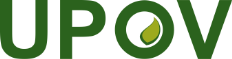 SUnión Internacional para la Protección de las Obtenciones VegetalesComité TécnicoQuincuagésima séptima sesión
Ginebra, 25 y 26 de octubre de 2021TC/57/INF/6Original: InglésFecha: 7 de octubre de 2021